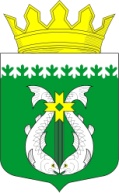 РОССИЙСКАЯ ФЕДЕРАЦИЯ РЕСПУБЛИКА  КАРЕЛИЯСОВЕТ СУОЯРВСКОГО МУНИЦИПАЛЬНОГО ОКРУГА   XVII  сессия                                                                                                I созыв РЕШЕНИЕ  29.11.2023                                                                                                    № 220О внесении изменений в Решение Совета Суоярвского муниципального округа № 115 от 21.02.2023 года «Об установлении начальной цены предмета аукциона по продаже земельных участков, находящихся в муниципальной собственности Суоярвского муниципального округа, и начальной цены предмета аукциона на право заключения договора аренды таких земельных участков»Совет Суоярвского  муниципального округа РЕШИЛ:Внести следующие изменения в решение Совета Суоярвского муниципального округа № 115 от 21.02.2023 года «Об установлении начальной цены предмета аукциона по продаже земельных участков, находящихся в муниципальной собственности Суоярвского муниципального округа, и начальной цены предмета аукциона на право заключения договора аренды таких земельных участков» (далее – решение):В пункте 1.1 Решения слова «находящегося в собственности Республики Карелия, или земельного участка, государственная собственность на который не разграничена» заменить словами «находящегося в муниципальной собственности Суоярвского муниципального округа».В пункте 2 Решения слова «находящегося в собственности Республики Карелия, или земельного участка, государственная собственность на который не разграничена» заменить словами «находящегося в муниципальной собственности Суоярвского муниципального округа». В пункте 4 Решения слова «на официальном сайте Администрации Суоярвского муниципального округа» заменить словами «разместить на официальном сайте Суоярвского муниципального округа».Абзац 1 пункта 3 Порядка определения начальной цены предмета аукциона по продаже земельных участков, находящихся в муниципальной собственности Суоярвского муниципального округа, и начальной цены предмета аукциона на право заключения договора аренды таких земельных участков (далее – Порядок), изложить в новой редакции: «Вид разрешенного использования земельного участка определяется в соответствии с Классификатором видов разрешенного использования земельных участков, утвержденным Приказом Росреестра № П/0412 от 10.11.2020 г. «Об утверждении классификатора видов разрешенного использования земельных участков».Пункт 4 Порядка изложить в новой редакции: «Коэффициент местоположения земельного участка устанавливается равным 0,5 в соответствии с пунктом 4 Порядка определения начальной цены предмета аукциона на право заключения договора аренды земельного участка, находящегося в собственности Республики Карелия, или земельного участка, государственная собственность на который не разграничена, утвержденного Приказом Министерства имущественных и земельных отношений Республики Карелия № 57 от 29.12.2017 г.».Опубликовать настоящее  решение в газете «Суоярвский вестник» и разместить на официальном сайте Суоярвского муниципального округа в информационно-телекоммуникационной сети «Интернет» по адресу: https://suojarvi.ru.Настоящее решение вступает в силу с момента опубликования.Председатель  Совета  Суоярвского муниципального округа                                    Н.В. ВасенинаГлава Суоярвскогомуниципального округа                                                        Р.В. Петров